1964A. DEL NOCE, Appunti sul primo Gentile e la genesi dell’attualismo, in «Giornale critico della filosofia italiana», XLIII(1964),, fasc. 4, pp. 508-556.❁❁❁A. DEL NOCE, Concezione perfettistica e concezione cristiana del potere politico, in PLURES, Il problema del potere politico, Atti del XVIII Convegno del centro di studi filosofici tra  professori universitari, Morcelliana, Brescia 1964, pp. 206-218.[riutilizzato con variazioni in Il problema dell'ateismo, Bologna 1964, cfr. seconda edizione 1965].❁❁❁A. DEL NOCE, La potenza ideologica del marxismo e la possibilità del successo del comunismo in Italia per via democratica, in PLURES, Atti del III Convegno nazionale di studi della DC. S. Pellegrino 13-16 settembre 1963,  Roma, Edizioni Cinque Lune, 1964, pp. 46.❁❁❁A. DEL NOCE, Martinetti nella cultura europea, italiana e piemontese, in PLURES, Giornata martinettiana, 16 novembre 1963, Edizioni di «Filosofia», Torino 1964, pp. 63-94.❁❁❁A. DEL NOCE, Romanticismo di Martinetti, ivi, pp. 107-111.,❁❁❁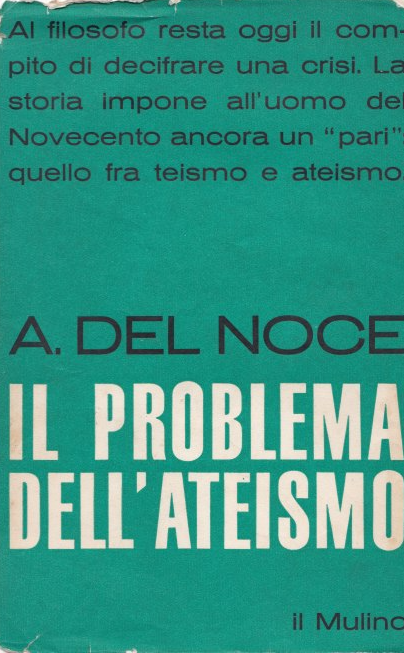 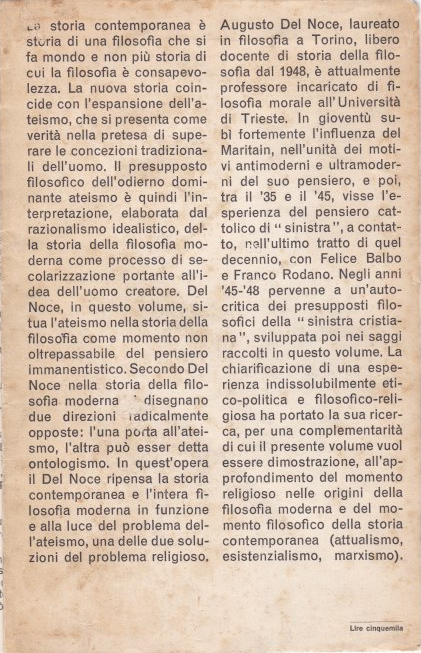 Sopra: riproduzione della copertina della prima e della quarta di copertina della prima edizione de’ Il problema dell’ateismo (1964) nell’esemplare di mia proprietà.A. DEL NOCE, Il problema dell’ateismo. Il concetto di ateismo e la storia della filosofia come problema, Il Mulino, Bologna, 1964, pp. CCXI-375 (sono stati aggiunti l’Introduzione e il saggio Teismo e ateismo politici).[dalla terza edizione(1970)le pagine dell’Introduzione, cntrassegnate da numeri roman, porteranno anch’esse numeri romani ]❁❁❁A. DEL NOCE, Il problema ideologico nella politica dei cattolici italiani, Bozze di stampa, Torino,Bottega d’Erasmo, 1964, pp. 97 [vi sono contenuti i seguenti saggi: Il problema ideologico nella politica dei cattolici italiani- Condizioni di possibilità del successo comunista in Italia,- L’intuizione di De Gasperi, -L’incidenza della cultura sulla politica nella presente situazione italiana, -La prevalenza della cultura nella recente pubblicistica cattolica).A. DEL NOCE, Elementi per un bilancio ideale e sua forma, in PLURES, La Democrazia Cristiana di fronte al comunismo, Ufficio orientamenti politici della Direzione centrale della Democrazia Cristiana, Cinque Lune, Roma, 1964, pp. 303-322.A. DEL NOCE, Il dialogo tra la Chiesa e la cultura moderna, «Studi cattolici», VIII, n. 45, 1964, pp. 45-50.[ripubblicato in L'epoca della secolarizzazione, Milano 1970].A. DEL NOCE, L’ateismo (discussione con P. Prini, C. Fabro, G. Della Volpe, E. Forcella), «La Fiera letteraria», XXXIX (1964) del 15 novembre.